The Cardiovascular System Study GuideMrs. Bond-JacksonUse PowerPoint slidesStudy the following diagrams:.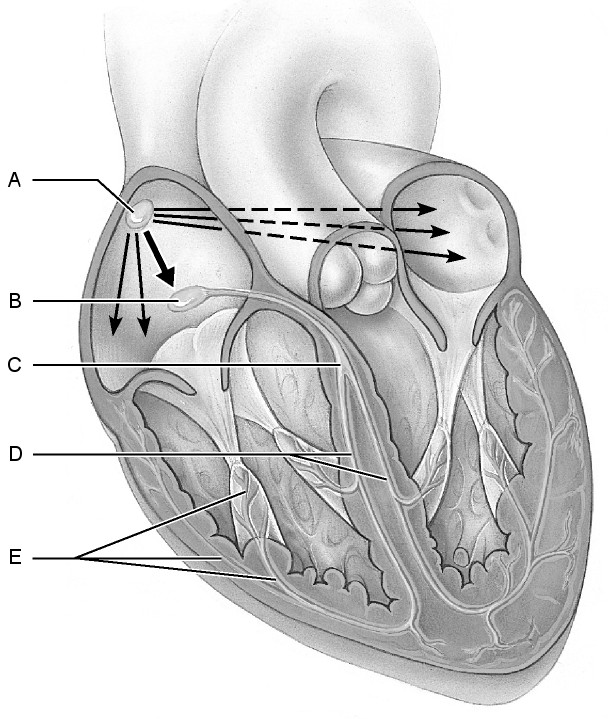 Diagram AKnow each part of the Intrinsic Conduction System.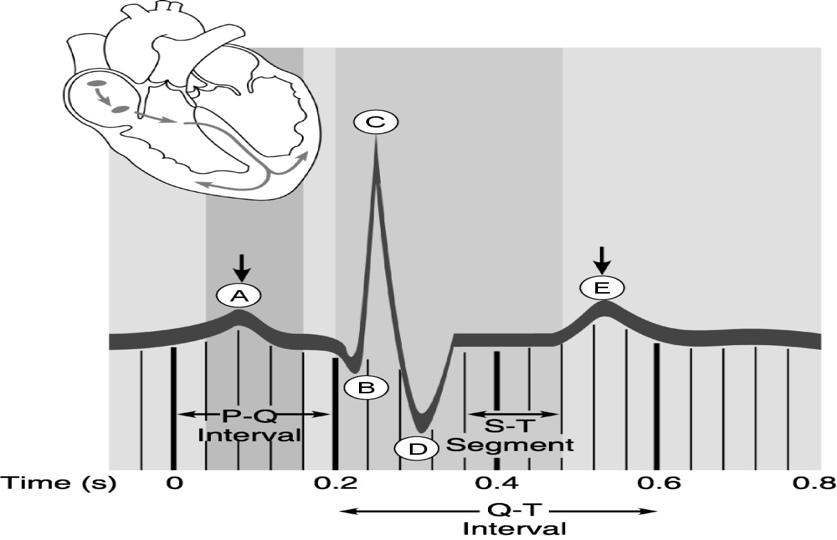 Diagram BKnow what each wave and interval represent. (PQRST) 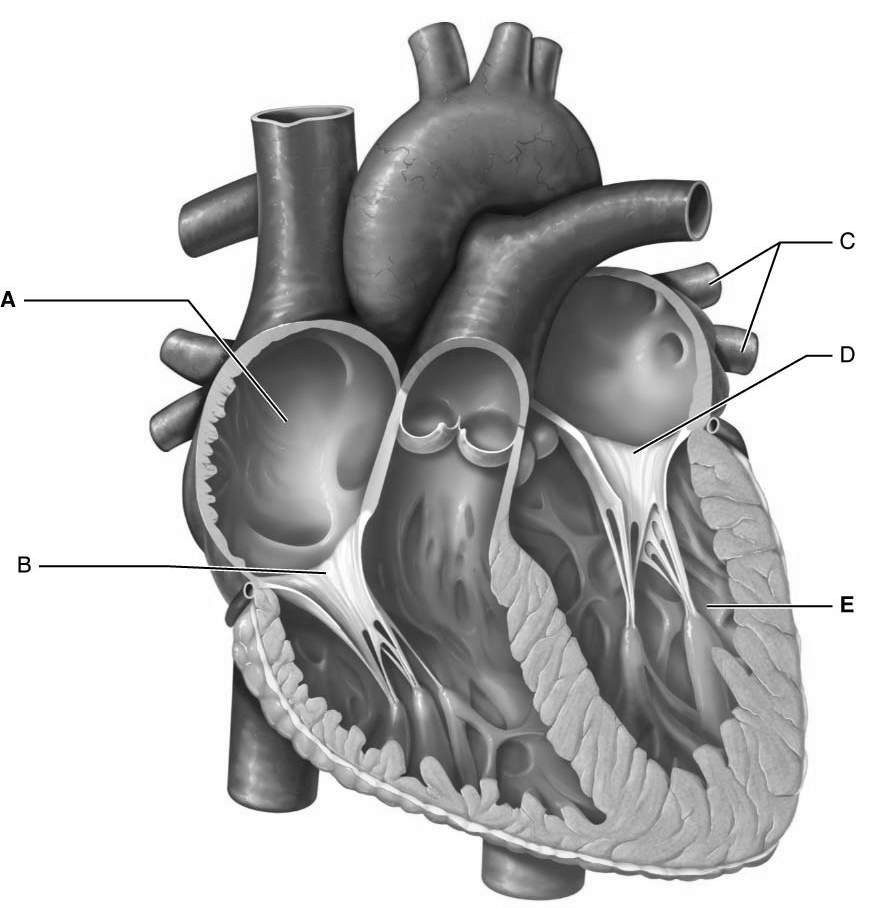 Diagram CIn addition to the lettered structures, know all parts of the diagram.Study to know the function, structure and/or location of following:Valves (inside the heart)	Atrioventricular valves (AV), aka: mitral, bicuspid, tricuspid	Semilunar valves (aortic and pulmonary) Valves (outside the heart)	Veins (preventing backflow)Heart muscle	Myocardium	Epicardium	Endocardium 	Pericardium (visceral v. parietal)Intrinsic Conduction System	AV node (pacemaker)	SA node	AV bundle (Bundle of HIS)	Purkinje fibersArteries branching from the aorta	Brachiocephalic	Left common carotid	Left subclavian PulseLocation of arteries (pulse points)	Femoral	Temporal	Facial	Carotid	Brachial	Radial	Femoral	Popliteal	Posterior tibial 	Dorsalis pedisFenestrations (pores)Cause of heart sounds (lub and dub)Parts of the aorta	Ascending	DescendingCoronary blood vessels Heart chambers (receiving and discharging)Vena Cava (superior and inferior)Blood pressure	Systolic v diastolic	Normal readings v hypertensive readings	Factors causing high and low blood pressureStarling’s LawFactors that increase/decrease heart rateDirection of blood flow through the heart, lungs and entire body beginning with right atrium.Structure and function of arteries vs. veins Organs supplied by carotid, hepatic and renal blood vesselsCircle of WillisLocation of strongest blood pressure	Arteries	Arterioles	Capillaries	Veins	VenulesLocation of oxygenated blood and deoxygenated blood (in heart).Number of pulmonary arteriesNumber of pulmonary veinsPulmonary arteries v. pulmonary veins (type of blood flowing through)Sympathetic Nervous System’s (fight or flight) effect on heart rateParasympathetic Nervous System’s effect on heart rate.Heart formation (“tube heart”) vs complete heart in developing fetus (timeline)Factors affecting heart rate (increase and decrease)